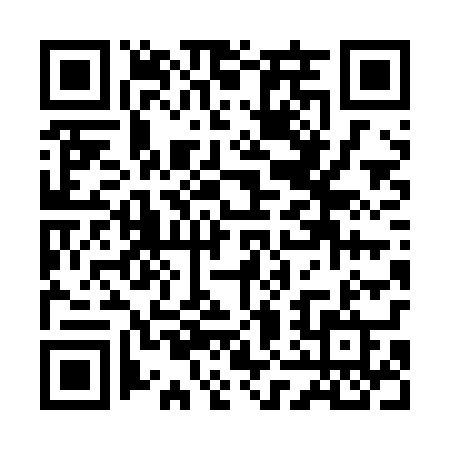 Ramadan times for Smolarki, PolandMon 11 Mar 2024 - Wed 10 Apr 2024High Latitude Method: Angle Based RulePrayer Calculation Method: Muslim World LeagueAsar Calculation Method: HanafiPrayer times provided by https://www.salahtimes.comDateDayFajrSuhurSunriseDhuhrAsrIftarMaghribIsha11Mon4:204:206:1512:023:535:495:497:3712Tue4:174:176:1212:013:545:515:517:3913Wed4:154:156:1012:013:565:535:537:4114Thu4:124:126:0812:013:575:555:557:4315Fri4:104:106:0512:003:585:575:577:4516Sat4:074:076:0312:004:005:585:587:4717Sun4:044:046:0012:004:016:006:007:4918Mon4:024:025:5812:004:036:026:027:5119Tue3:593:595:5611:594:046:046:047:5320Wed3:563:565:5311:594:066:066:067:5621Thu3:543:545:5111:594:076:076:077:5822Fri3:513:515:4911:584:096:096:098:0023Sat3:483:485:4611:584:106:116:118:0224Sun3:453:455:4411:584:116:136:138:0425Mon3:433:435:4211:574:136:146:148:0626Tue3:403:405:3911:574:146:166:168:0827Wed3:373:375:3711:574:156:186:188:1128Thu3:343:345:3411:574:176:206:208:1329Fri3:313:315:3211:564:186:216:218:1530Sat3:283:285:3011:564:196:236:238:1731Sun4:254:256:2712:565:217:257:259:201Mon4:224:226:2512:555:227:277:279:222Tue4:194:196:2312:555:237:297:299:243Wed4:164:166:2012:555:257:307:309:274Thu4:134:136:1812:545:267:327:329:295Fri4:104:106:1612:545:277:347:349:316Sat4:074:076:1312:545:287:367:369:347Sun4:044:046:1112:545:307:377:379:368Mon4:014:016:0912:535:317:397:399:399Tue3:583:586:0612:535:327:417:419:4110Wed3:553:556:0412:535:337:437:439:44